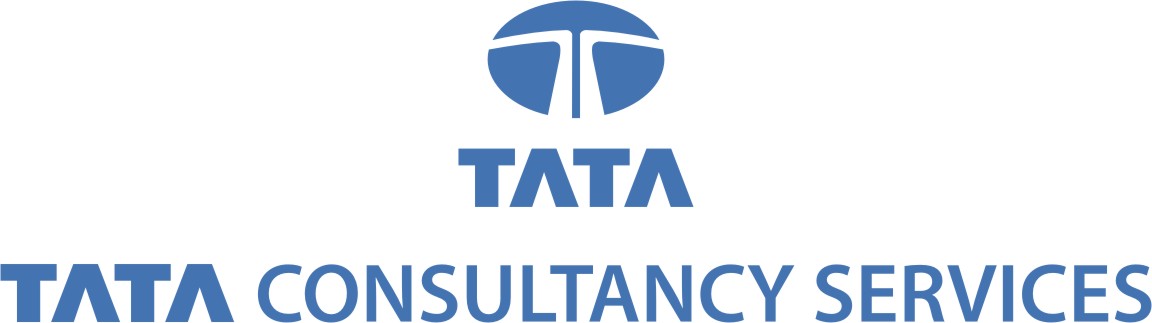  Government of Madhya PradeshMadhya Pradesh VAT PortalUser Manual – e-Returns - VATRelease 1.1                                                           January, 2012	Government of Madhya PradeshMadhya Pradesh VAT PortalUser Manual – e-Returns - VATVersion 1.1January, 2012Tata Consultancy Services Ltd I, Info city,Airport Road                                                        Gandhinagar-382009, .PF3020Document Release NoteNotice No.:Customer: Commercial Taxes Department, Government of Madhya PradeshProject: MPVATIS Document detailsRevision detailsChange Register serial numbers covered:The documents or revised pages are subject to document control.Please keep them up-to-date using the release notices from the distributor of the document.These are confidential documents. Unauthorized access or copying is prohibited.Approved by:						Authorized by:Date:							Date:PF2060CDocument Revision ListCustomer: Commercial Taxes Department, Government of Madhya PradeshProject: MPVATISDocument Name: TCS-MPVAT-UM-e-returns-VATRelease Notice Reference (for release)
About this ManualPurposeThe purpose of this document is to describe the e-Returns functionality in MPVAT Portal for VAT.Intended AudienceThis document is intended for the dealers in Madhya Pradesh. Organisation of the ManualInformation in this manual has been organised as follows:Table  : Organisation of ManualContents1	Introduction to web portal	112	E-Returns(VAT)	123	Operational Instruction	133.1.1	Log in	133.1.2 	Preparation for the returns	173.1.3	Upload and Submit the form	18List of TablesTable 1 : Organisation of Manual	6Table 2 : List of Abbreviations	10List of FiguresFigure 1 : Home Page	14Figure 2 : EPT dealer e-Returns Form 10	15Figure 3 : Download Template	16Figure 4 : Excel Sheet for e-Returns Form 10 for VAT Dealer	18Figure 5 : Checking Form type	19Figure 6 : Browse the Upload file.	20Figure 7 : Entering Details for e-Returns Form for VAT dealer	21Figure 8 : Data Validation	22Figure 9 : No Error found screen	23Figure 10 : Acknowledgement Receipt	24Figure 11 : Track Your Status link in Home Page	25Figure 12 : Track Your Status Screen with data entered	26Figure 13 : Track Your Status Result after entering Search Code	27Figure 14 : Track Your Status To Print status	28Figure 15 : Screen to show return history link in right menu	29Figure 16 : Search return application screen with filled data	30Figure 17 : List of returns	31Figure 18 : Detailed form view	35List of AbbreviationsTable  : List of AbbreviationsIntroduction to web portalThe government of Madhya Pradesh has launched a web portal with URL https://www.mptax.mp.gov.in The web portal offers different kind of information on Commercial Taxes in Madhya Pradesh.The portal offers major functionalities like:E-services like e-registration, e-returns, e-amendment, e-communication and e-paymentNews, updates, circulars and notifications‘Search the website’ functionalityTracking the status of various applications on-lineUsing virtual keyboard for entering passwordFAQs, Query posting and replyingSubscribe/view RSS feedsE-Returns(VAT)IntroductionThe Madhya Pradesh government has launched a website with URL https://www.mptax.mp.gov.in .The web portal offers different kind of information on VAT in Madhya Pradesh besides services to dealers including online return.A dealer has to get registered on web portal to avail the facility of e- filing of return. This is a one-time activity.Since e-filing is a new concept, this booklet has been prepared with a view to provide step-by-step guidance to the dealers in filing e-return. This booklet contains details and screen shots for e-filing the return in Form. E-filing of returns will save time for the dealer and the Department will be in a better position to quickly verify, analyze, assess and grant refund, if any. NOTE:In order to file e-Returns it is mandatory for the dealer to be registered on the website.Operational InstructionProcedure to file e-return is very simple. A computer with internet connectivity is required for thepurpose. There are four easy steps to file e-return. These steps areStep 1. Login.Step 2. Preparation for the return.Step 3. Uploading the return (.xls)Step 4. Acknowledgement.Step 5. Track Your StatusLog inA dealer registered on the web site is required to Login for filing e-return. Process of log in is as under:Connect to Internet and open the website https://www.mptax.mp.gov.in Home page.Enter the login id and password in left side of the screen as shown below.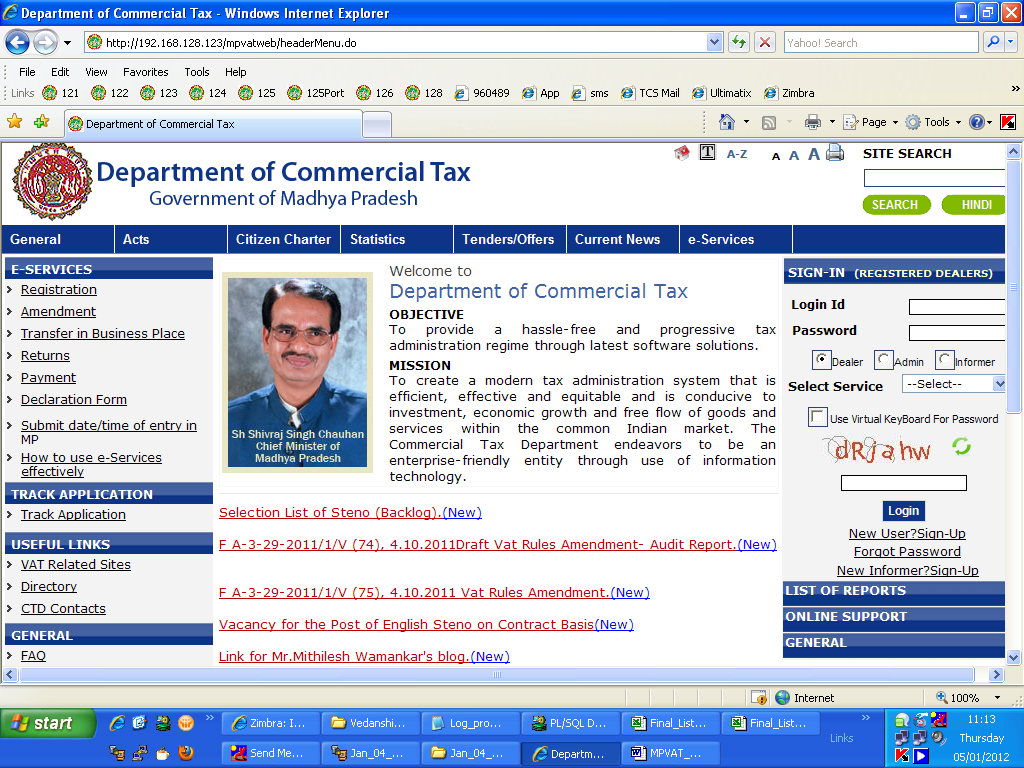 Figure  : Home PagePlease enter following details in the screen shown above:Login id -- your TINPassword -- Password that you have entered at the time of Sign-Up. (If you have not yet registered n the Website then just click on the Sign-Up button to register yourself).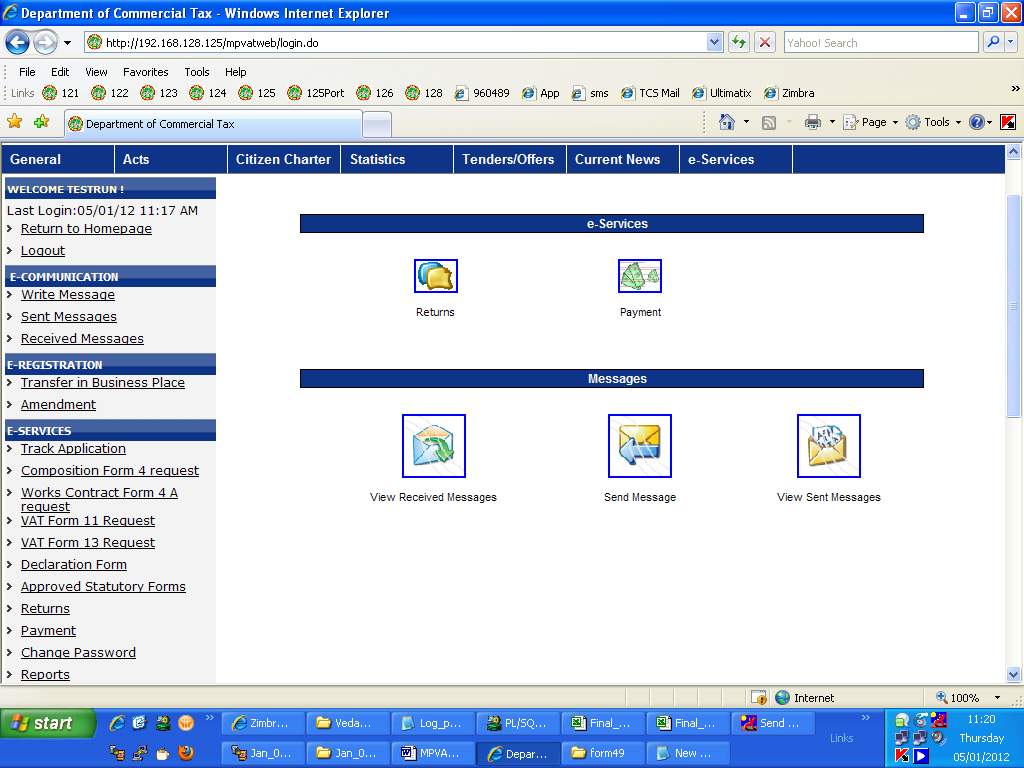 Figure  : VAT dealer e-Returns Form 10Select VAT Returns Form 10 from e-returns.The following screen will appear.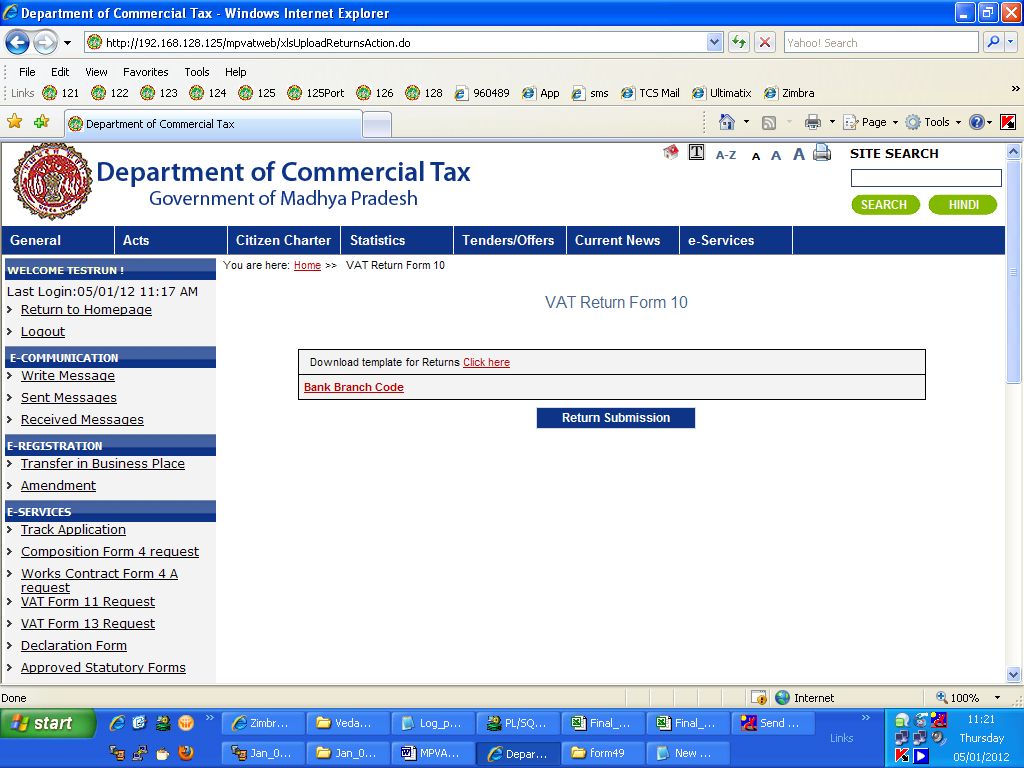 Figure  : Download TemplateOn clicking this link you will get the following form: VAT Returns Form10Downloading necessary Templates:To fill up the return, you are required to download the templates from the website. It is advisable to download the Latest templates from website.To download the templates for filing e-Returns, just click on required form name (template)3.1.2 	Preparation for the returns (Note: Please enable Macros in MS Excel as the sheet contains macros for various validations of data.)After downloading requisite templates, data can be entered in these templates in following steps:1). Download .xls file and save it in your local machine.2). Open using Microsoft Excel and fill the required details.3). After filling the sheet click on Validate button to validate the sheet.4). If all the data is correct then it will prompt for generating the upload file.5). The Upload file is saved in My Documents by default but you can browse and save as per your convenience.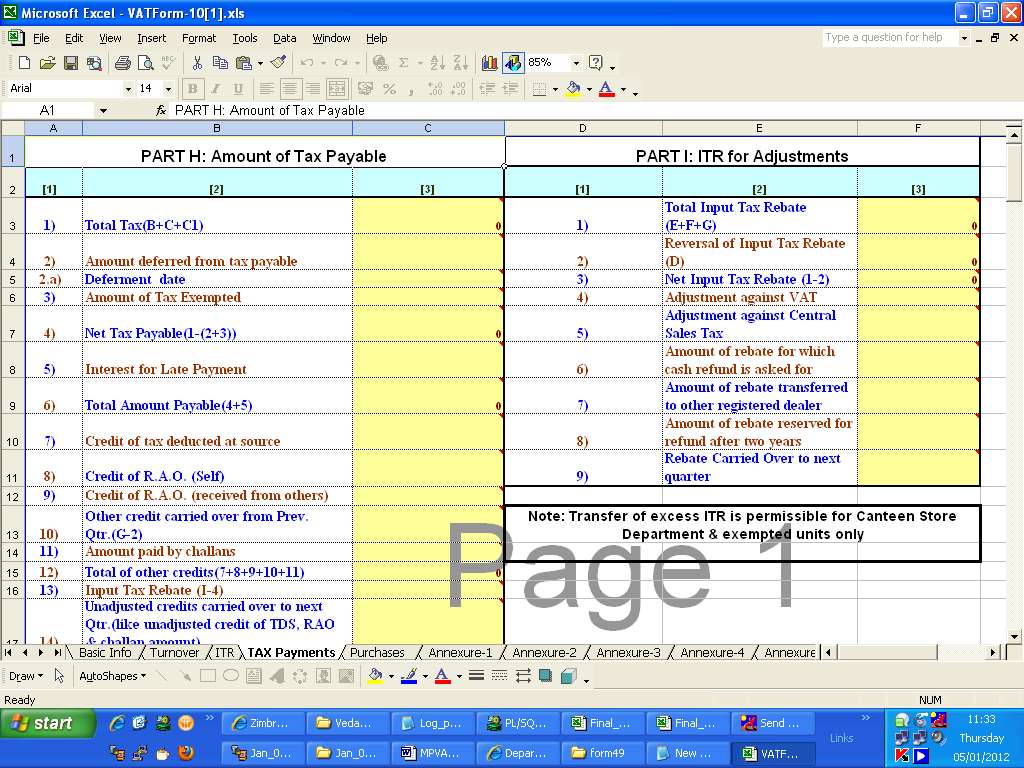 Figure  : Excel Sheet for e-Returns Form 10 for VAT DealerUpload and Submit the formIf after, downloading templates, if you had logged out of the system, please log-in again and to upload filled templates as described in following steps:Go to the page where you had previously gone at the time of downloading the templates.Note: Screens for downloading templates and uploading them on web site are the same.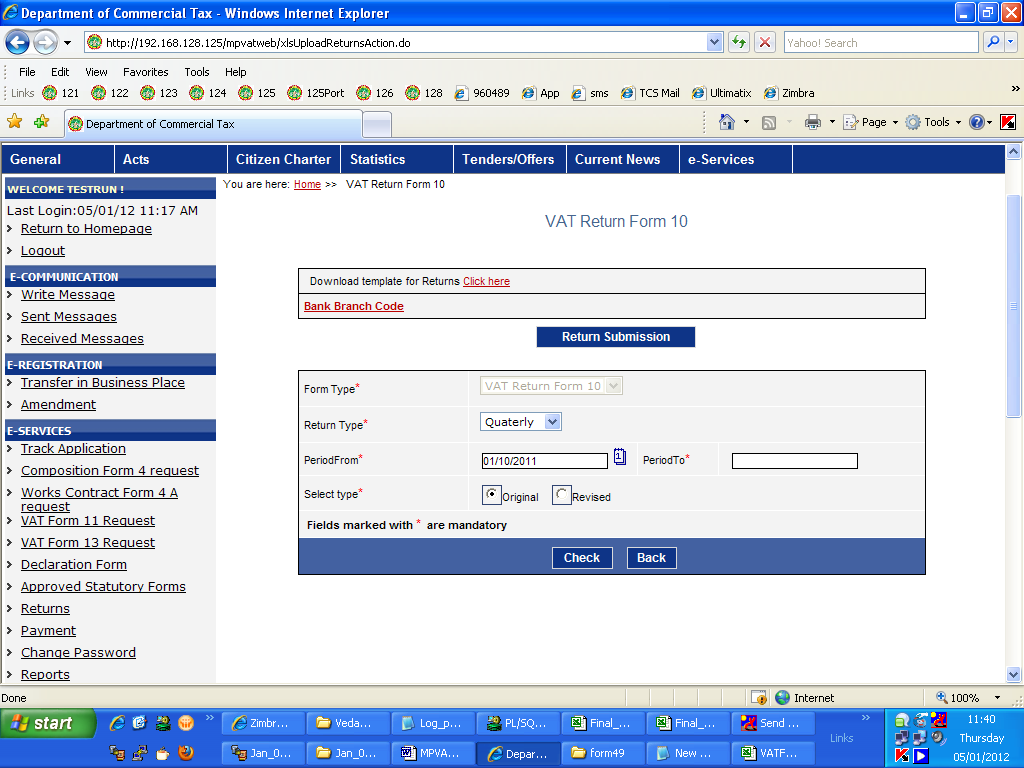 Figure  : Checking Form typeIn the above screen select the return type (Monthly, Quarterly or Yearly), the return period and the Select type (Original: if filing return first time for given period else Revised).Then click on Check button.It will check whether the details given by the dealer are correct or not.If all the details are correct then following screen will appear.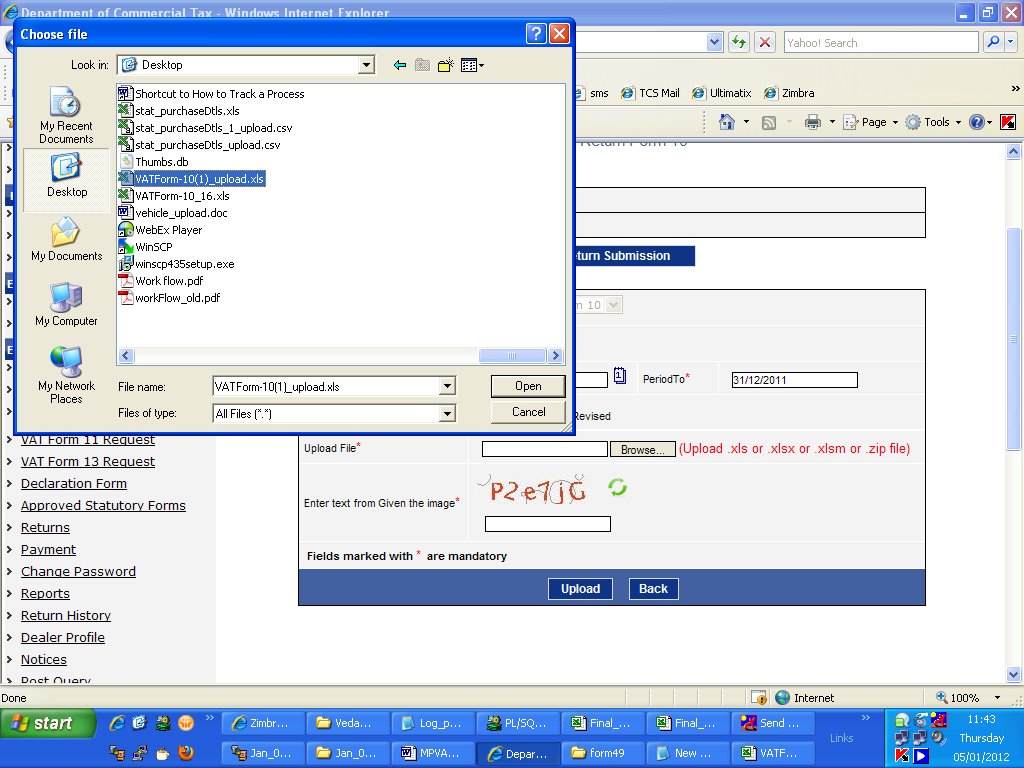 Figure  : Browse the Upload file.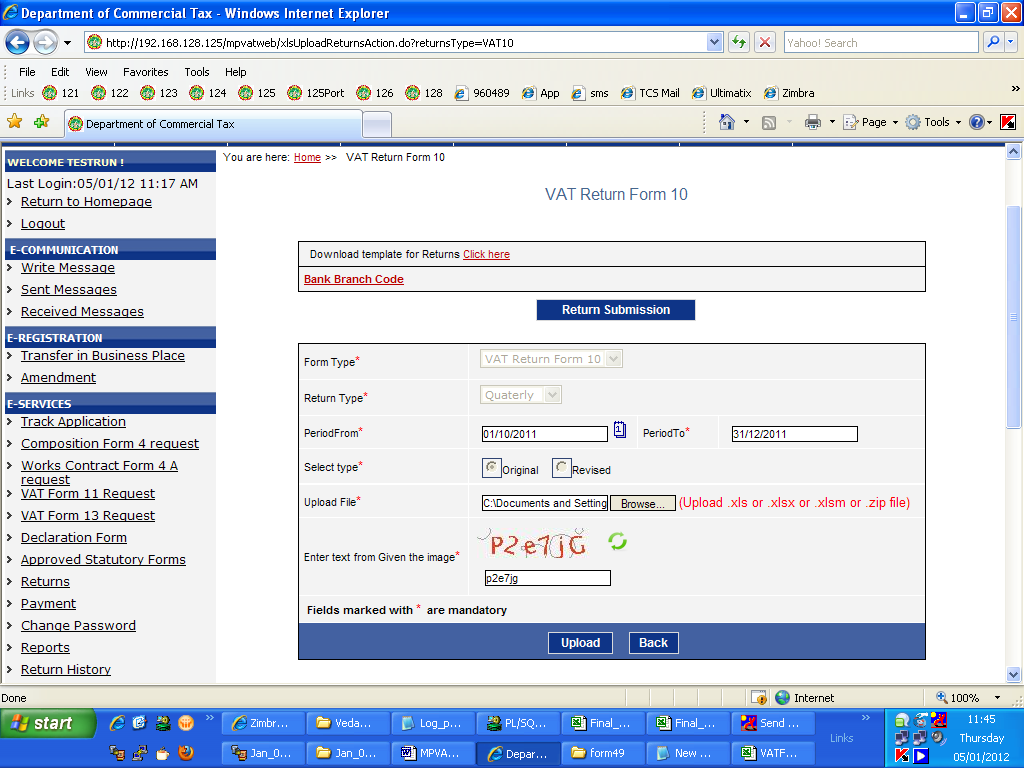 Figure  : Entering Details for e-Returns Form for VAT dealerClick on browse button to locate the upload file.Enter the text shown in image in the last text box.And then click on upload button.The following screen will appear showing the summary of upload.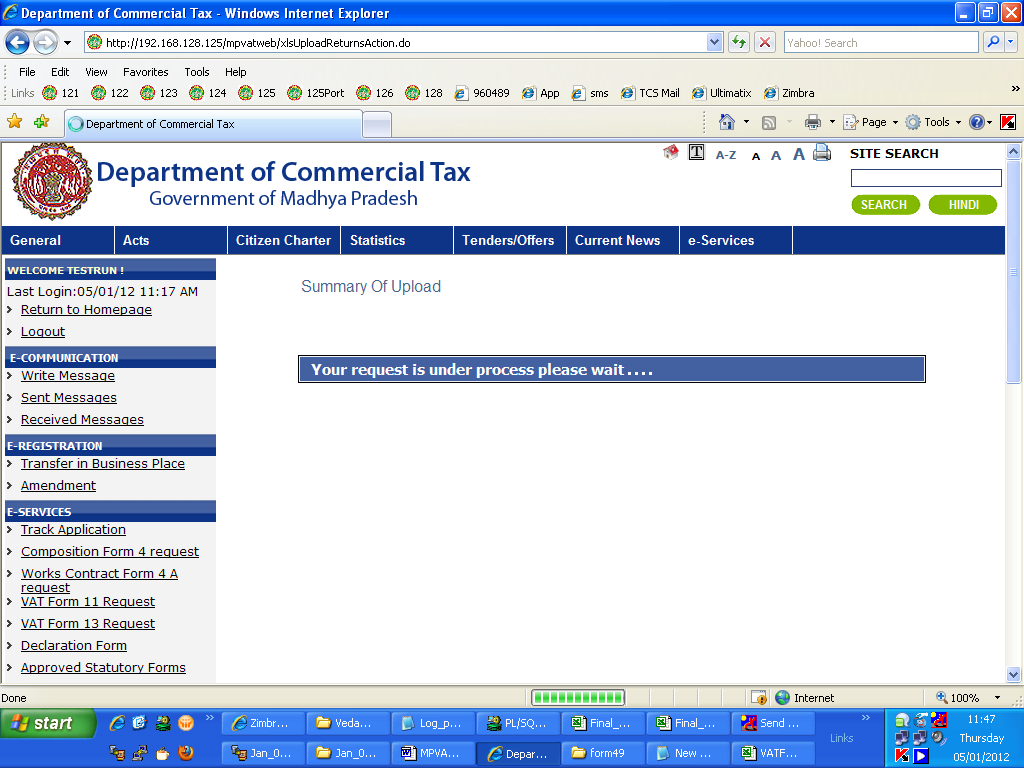 Figure  : Data ValidationOnce all the data in upload file is validated, the following screen will appear.If there is any error in the file it will show the error message. If there is no error then it will show No Error found message as shown below.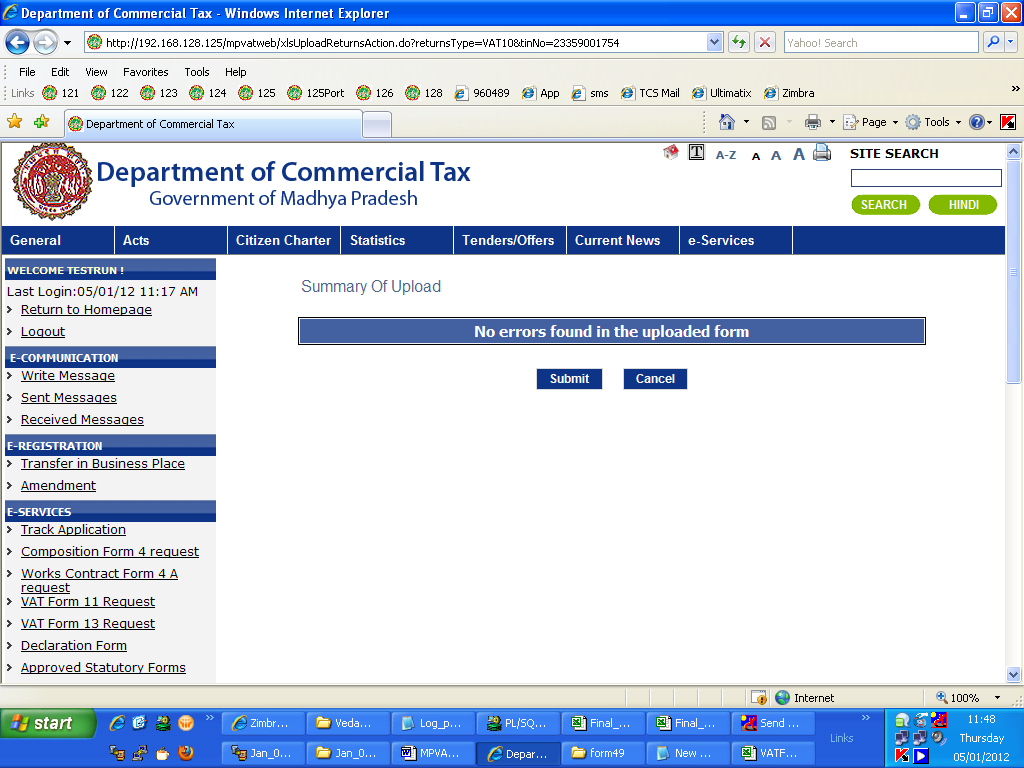 Figure  : No Error found screenNow the dealer can click on Submit button to submit his returns file. Generate the Acknowledgement Receipt:After successfully submitting the form along with the attachments (if any), the acknowledgement receipt will be generated.Once acknowledgement receipt is generated, you will not be allowed to file e-Returns for same period again.Take a printout of generated acknowledgment receipt as shown below. 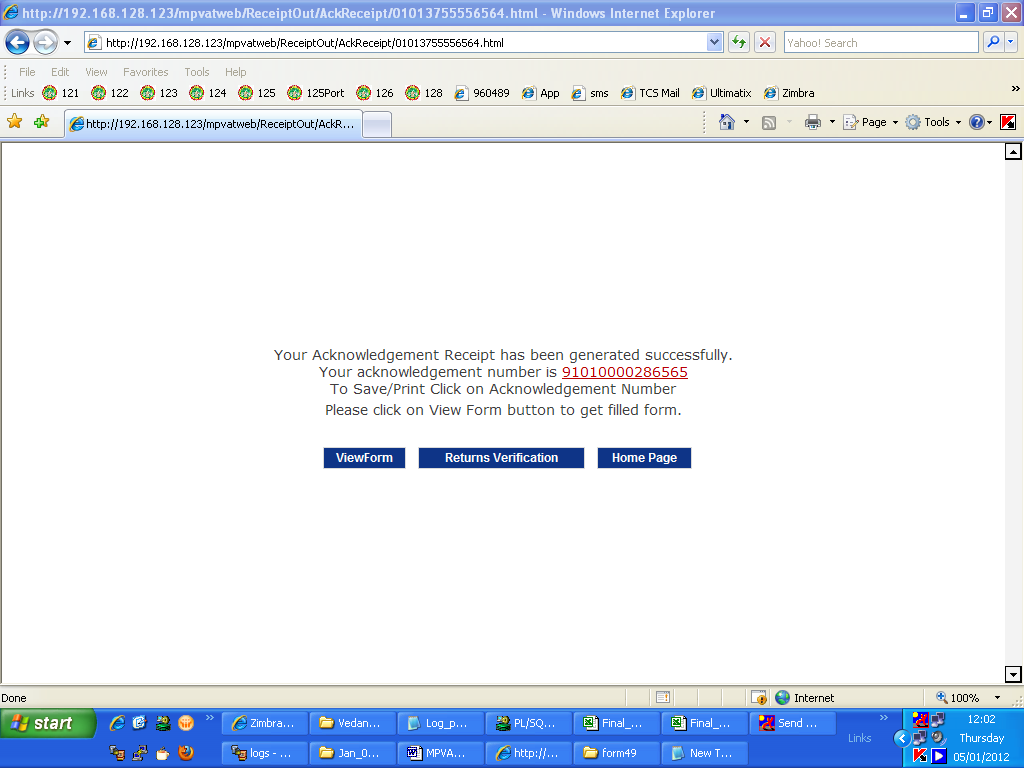 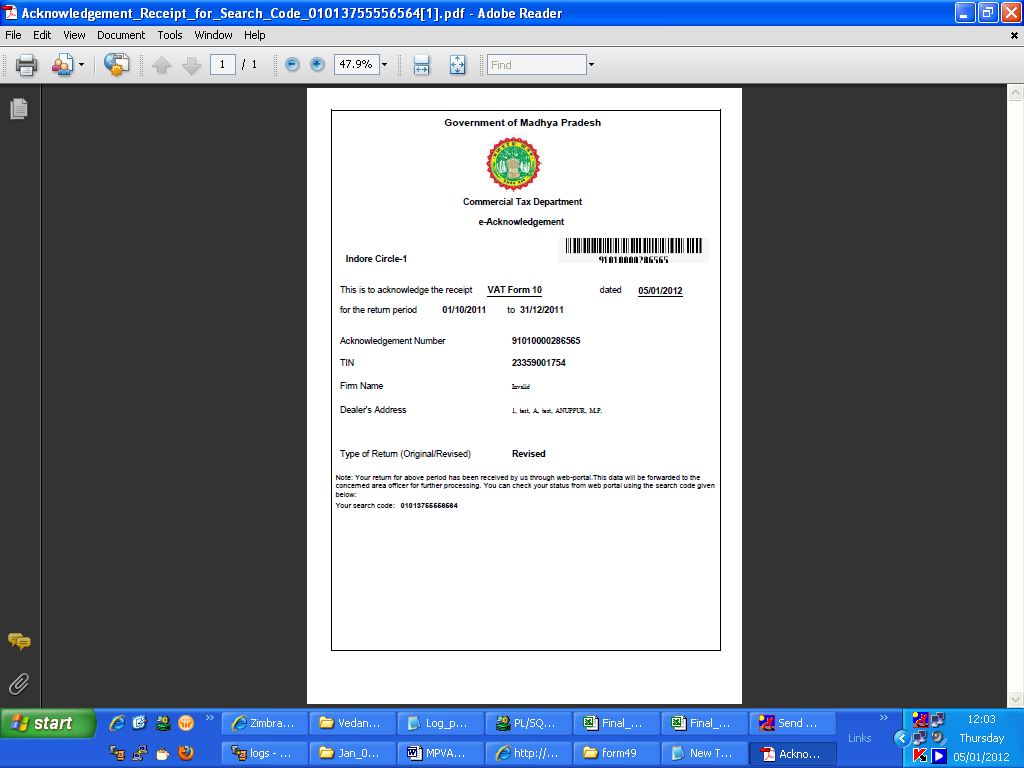 Figure  : Acknowledgement Receipt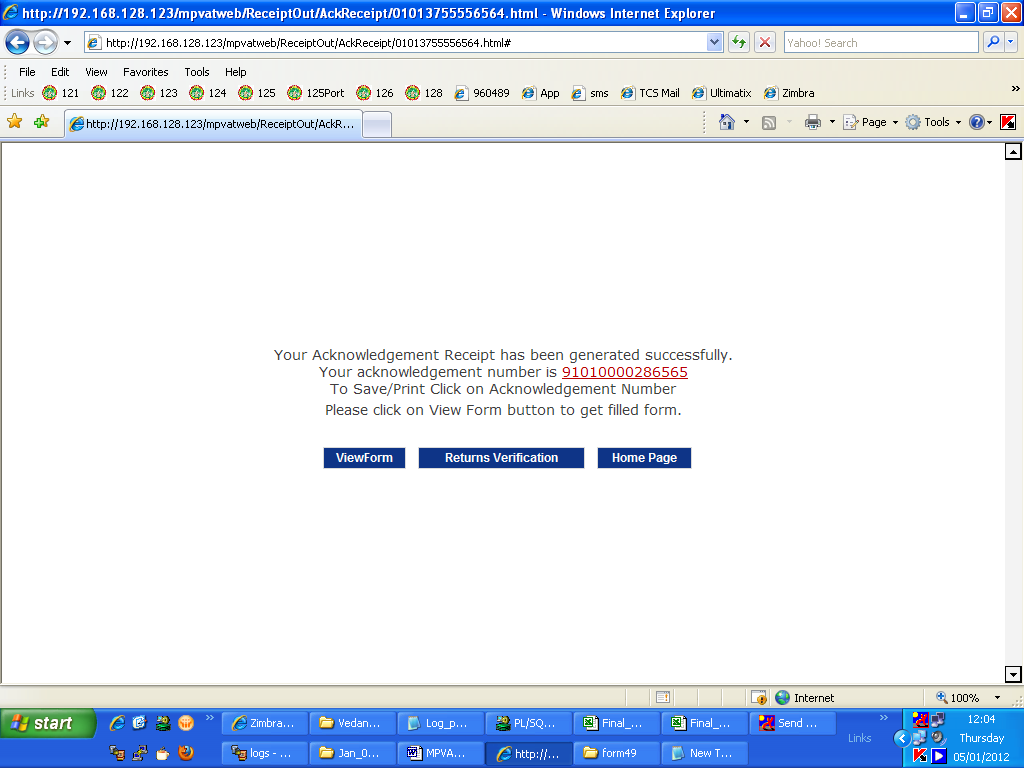 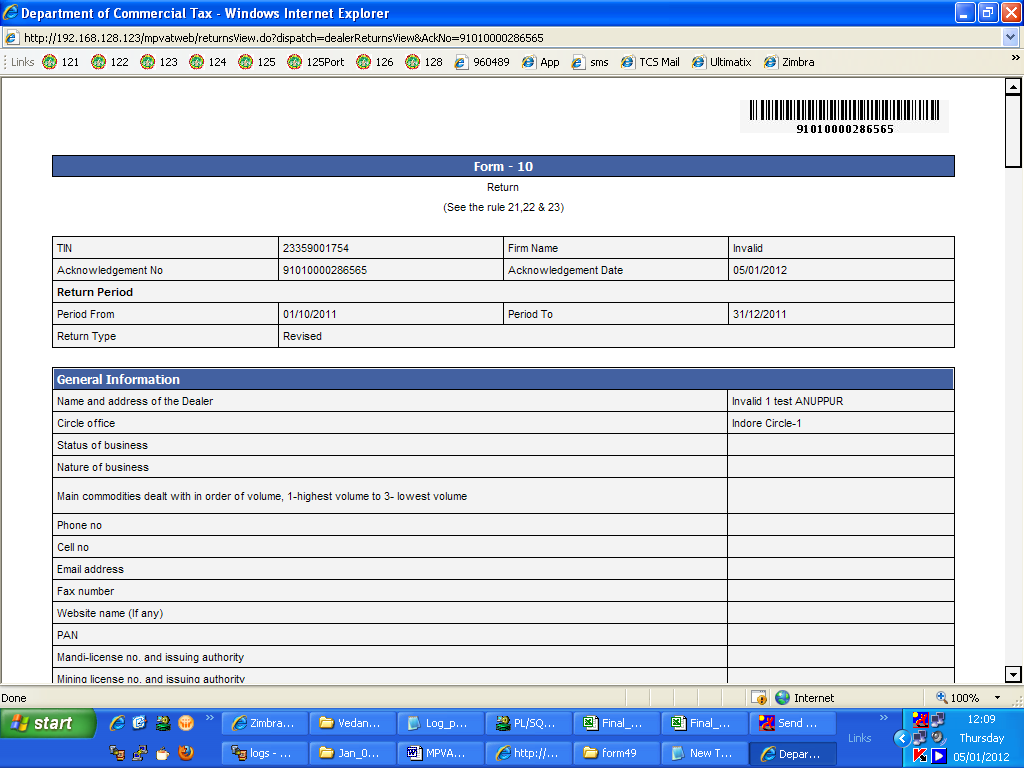 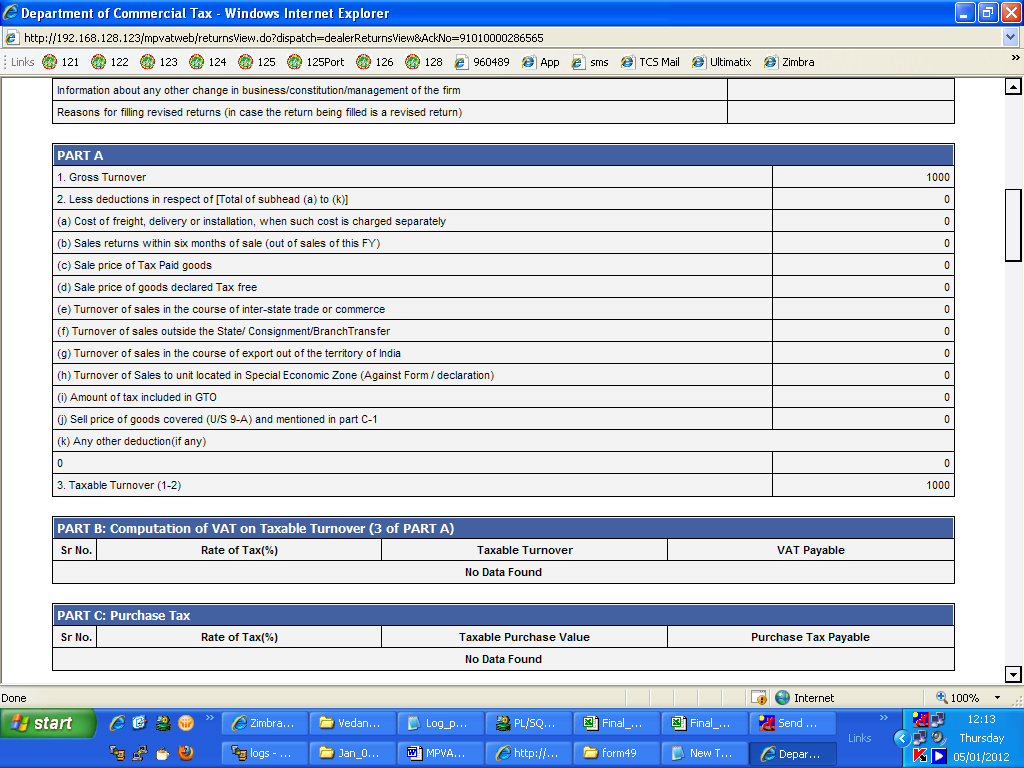 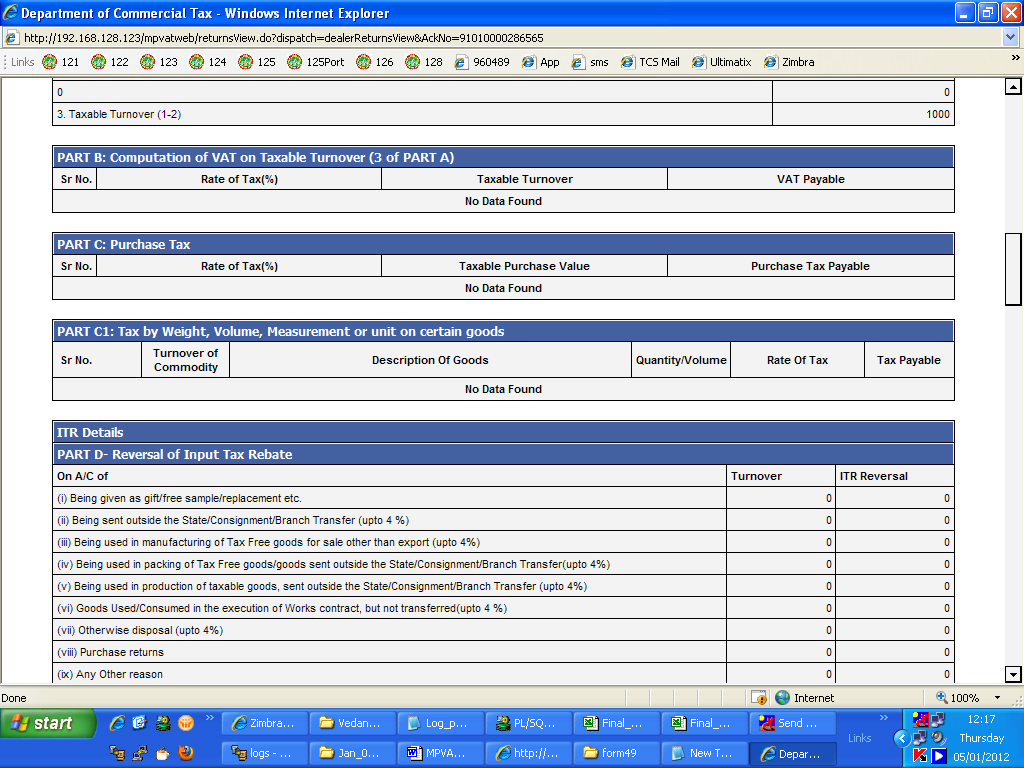 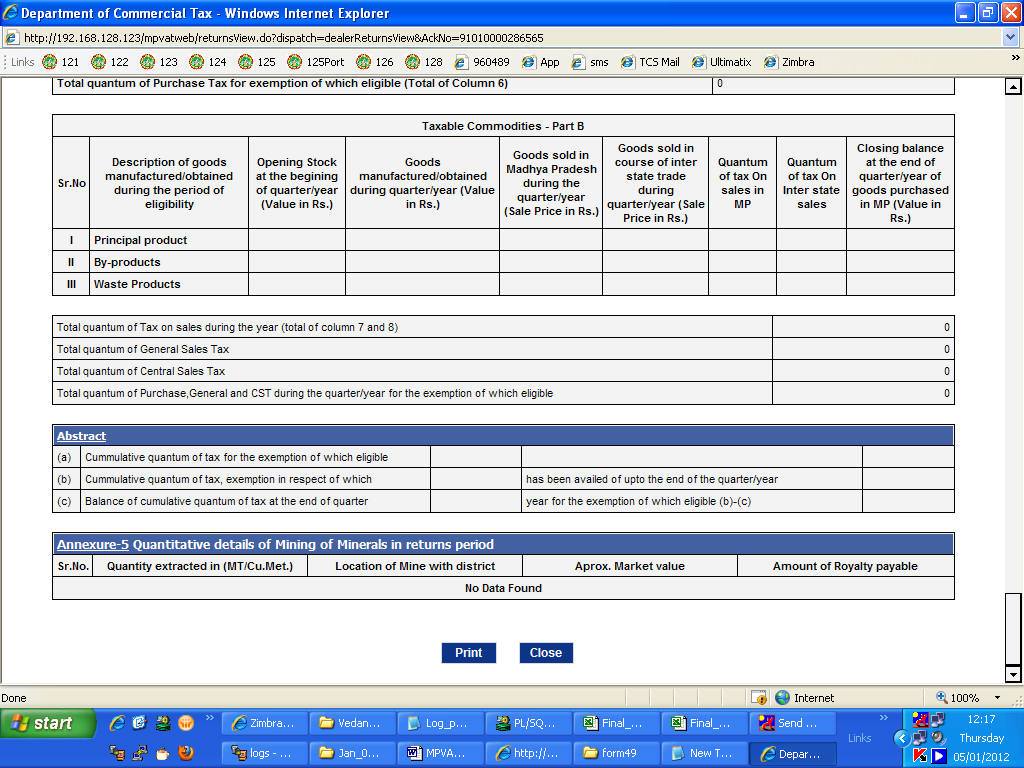 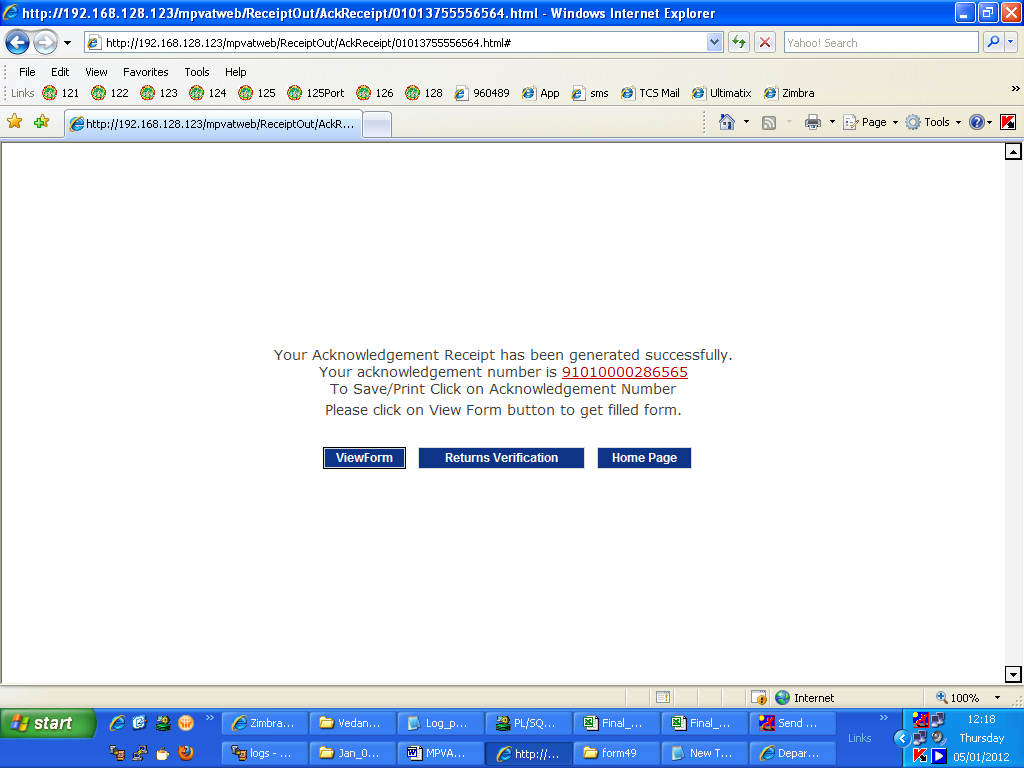 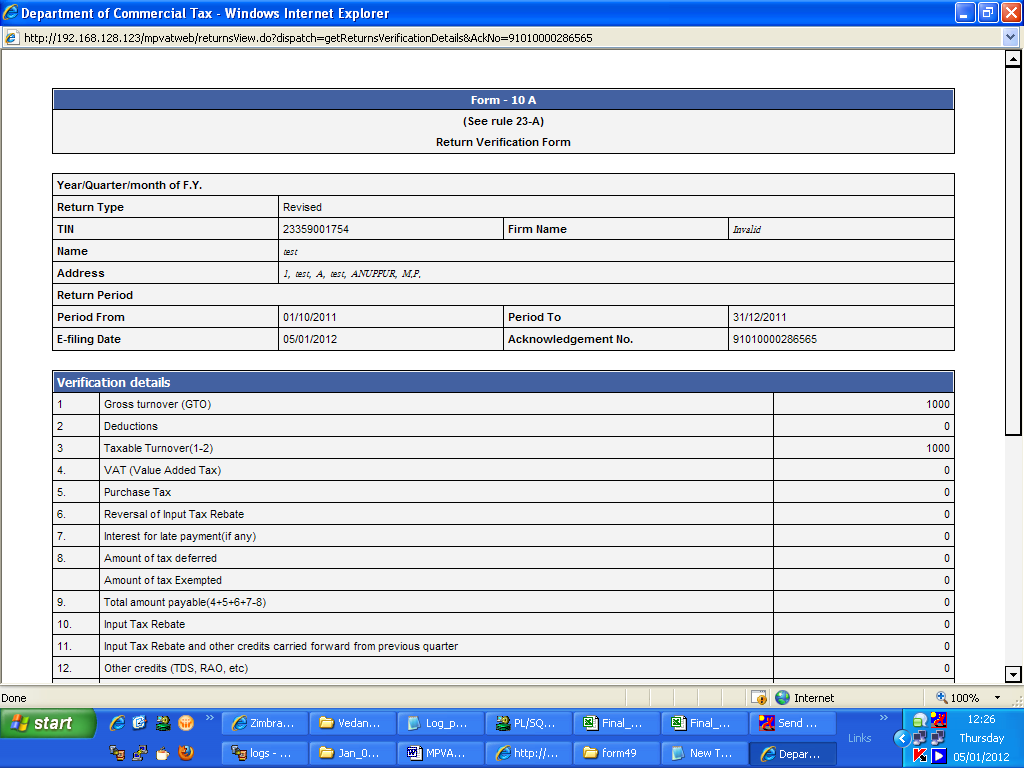 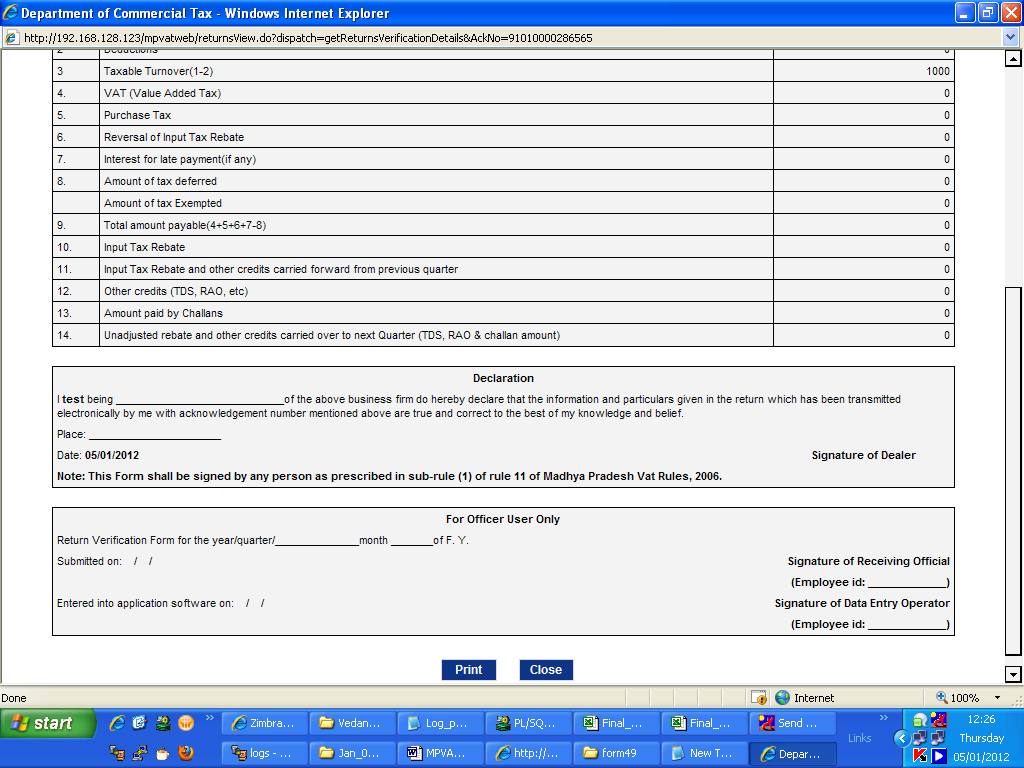 Track Your StatusOnce the Acknowledgment receipt is generated, the dealer can track his status using acknowledgment number and search code.Click on Home in top menu.On Home Page click on Track Your Status link as shown below.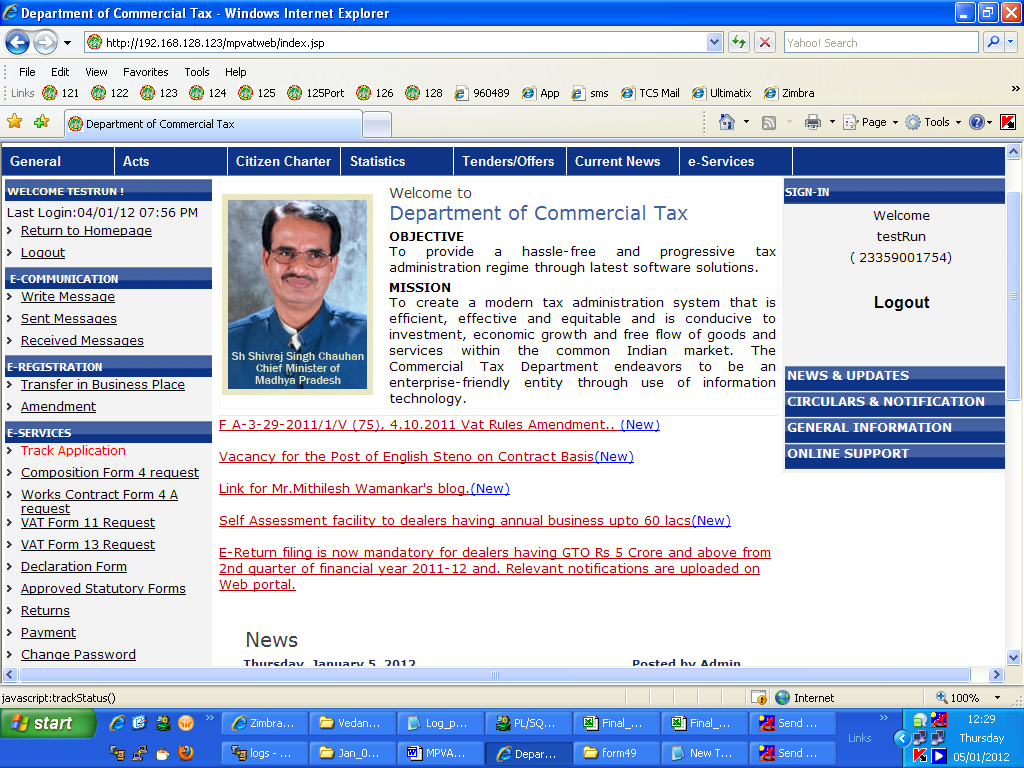 Figure  : Track Your Status link in Home PageAfter clicking on above link, following screen will appear.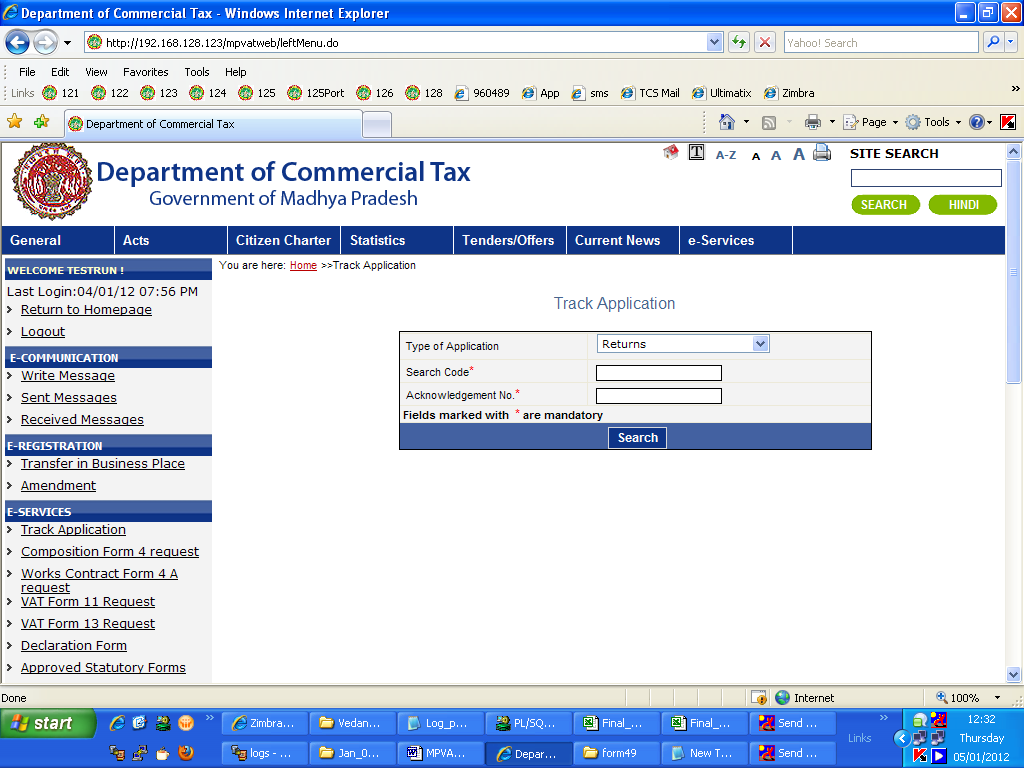 Figure  : Track Your Status Screen with data enteredSelect e-Return in Type of application.Enter search code and acknowledgment no. in above fields and click on search button.Following screen will appear showing the status of your e-returns.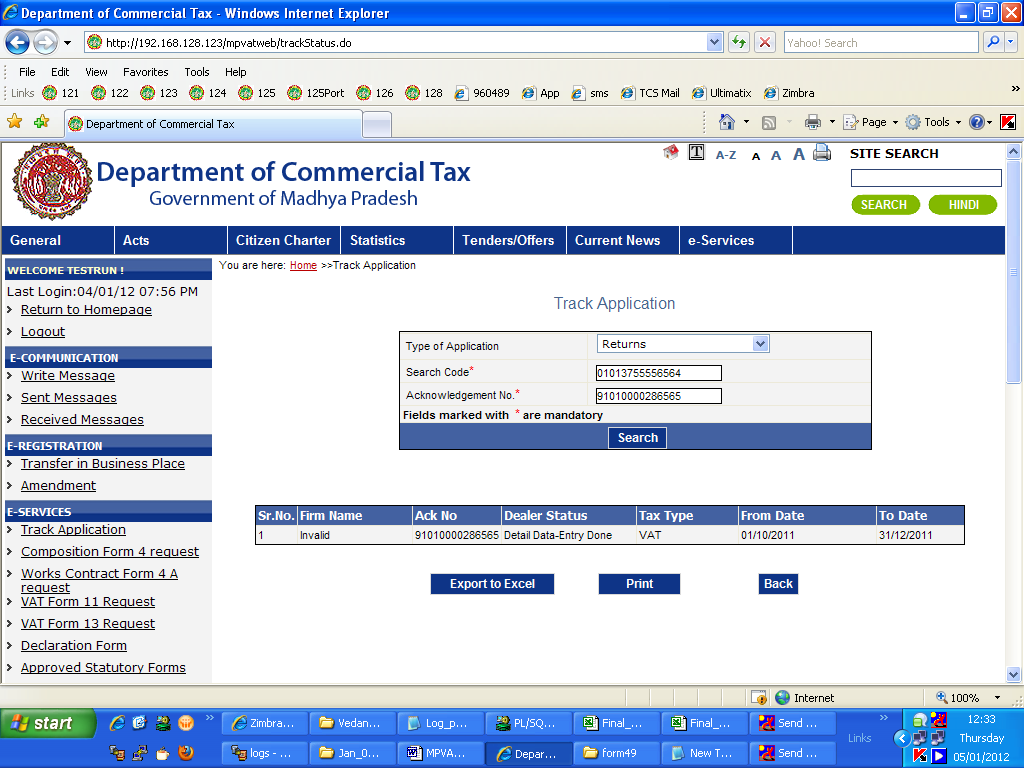 Figure  : Track Your Status Result after entering Search CodeClick on Export to excel link if you want to export the details to excel.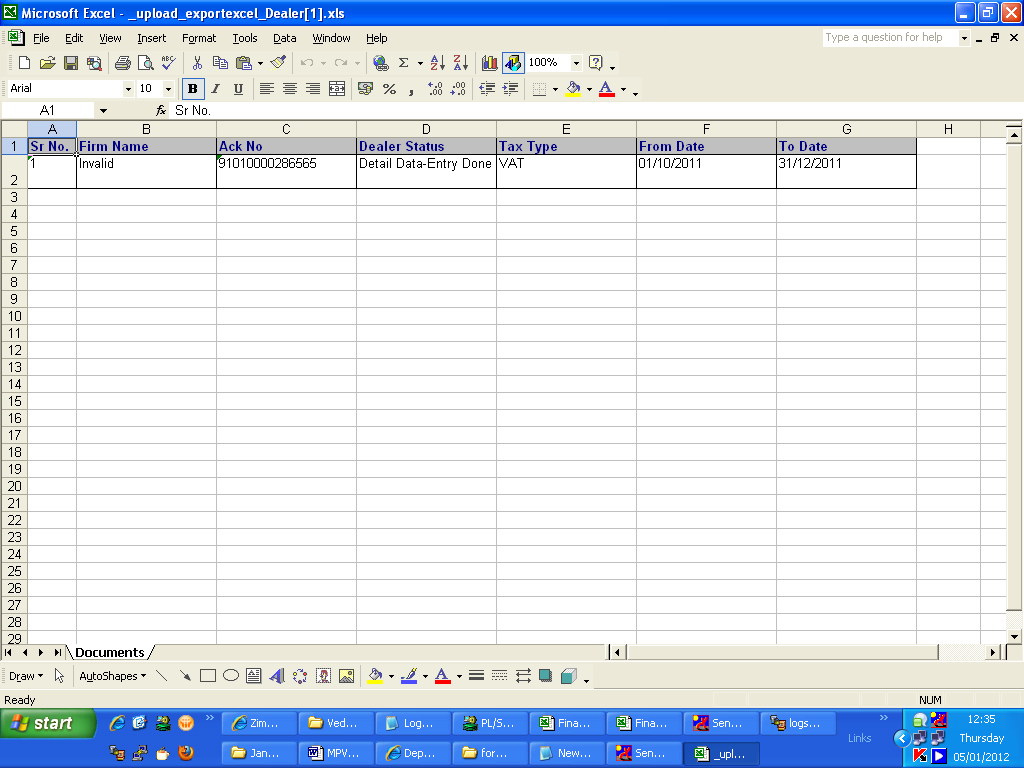 Figure  : Track Your Status To Print statusReturn HistoryThe dealer can view the details of the returns filed by him for any period in Return history link in right menu on Home Page.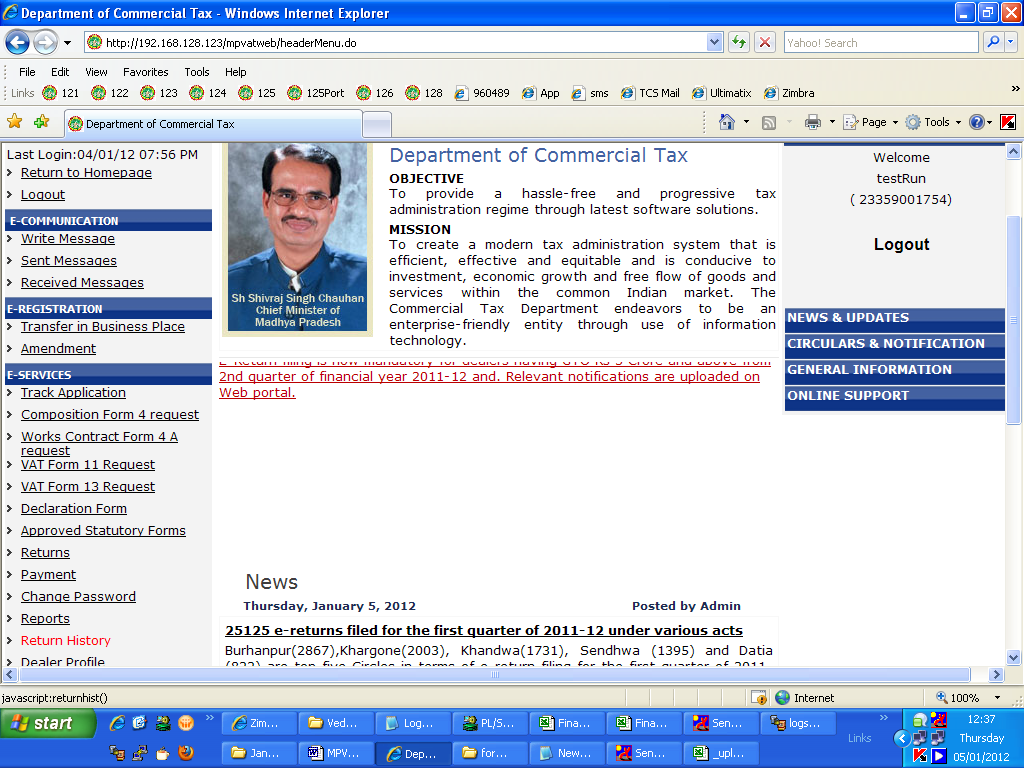 Figure  : Screen to show return history link in right menuClick on Return History link in right menu. Enter the required fields in search return application page and click on search.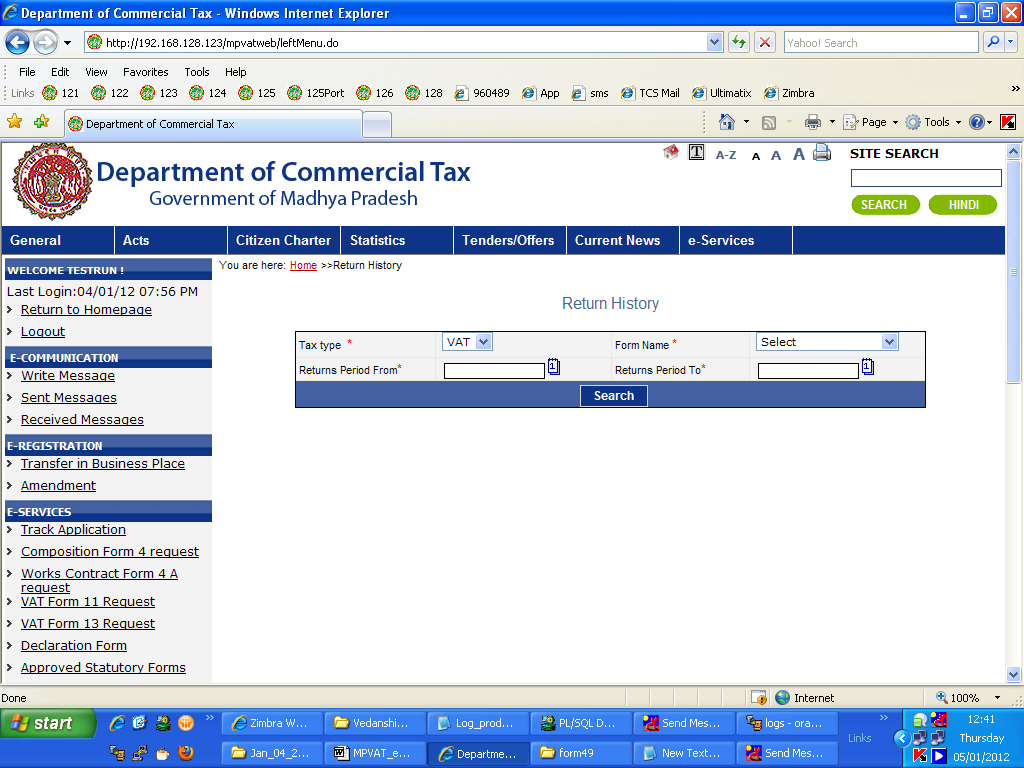 Figure  : Search return application screen with filled dataAfter clicking on search following screen will appear showing a list of returns filed by the dealer.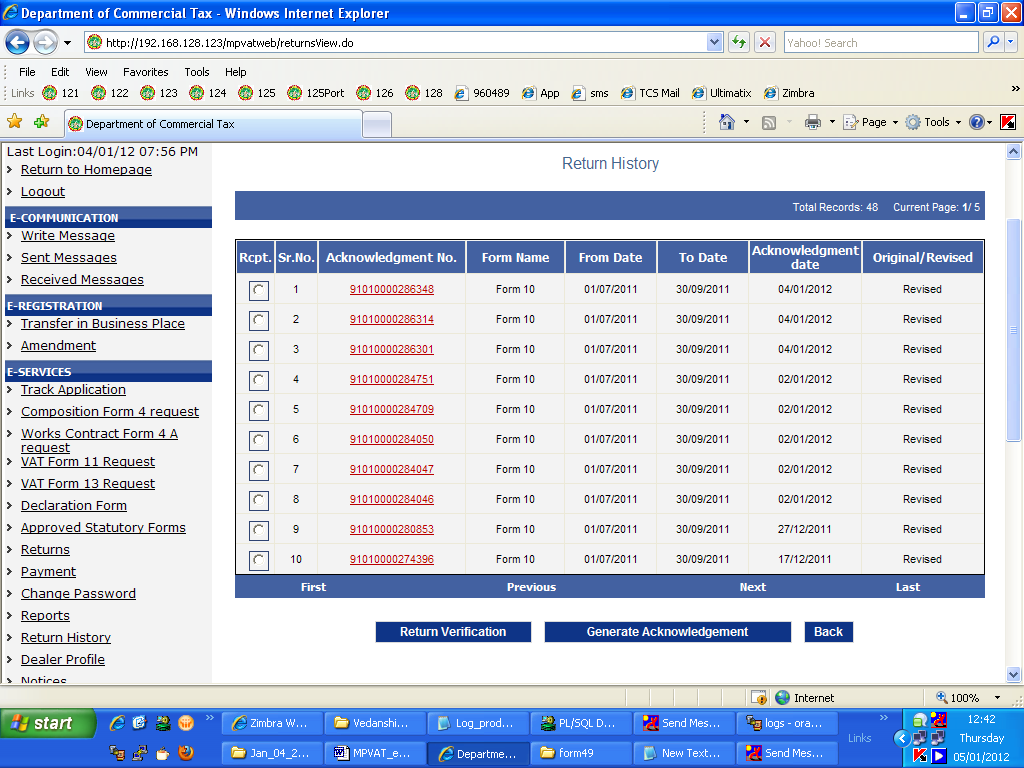 Figure  : List of returnsNow click on any Acknowledgment no to view the form.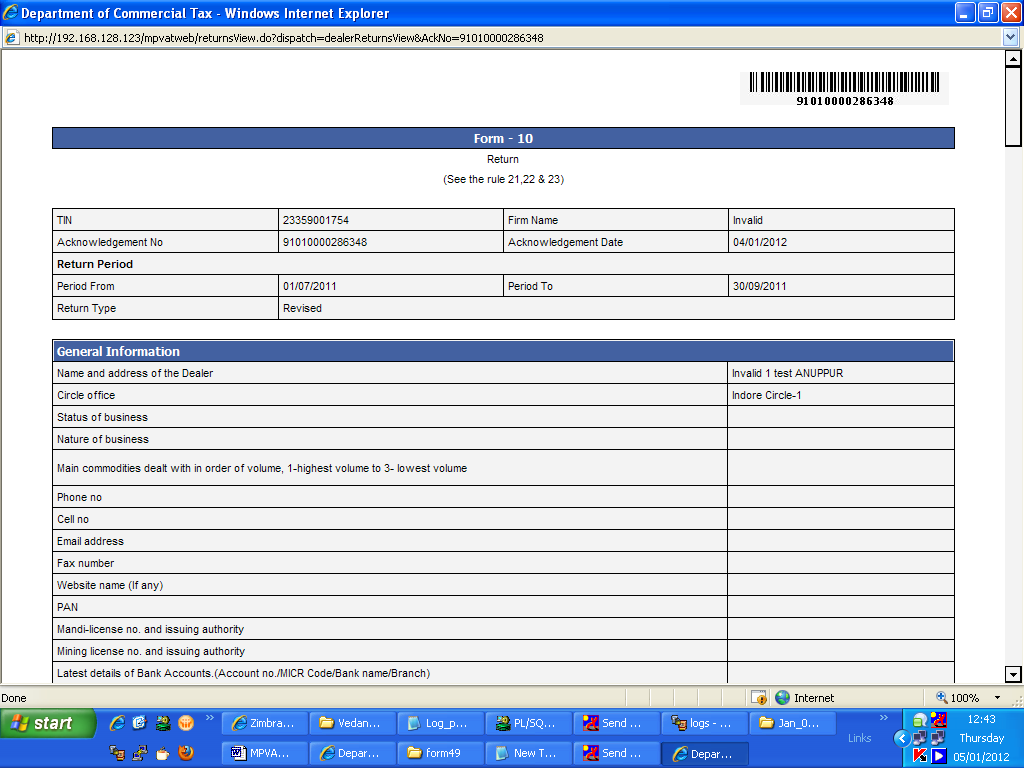 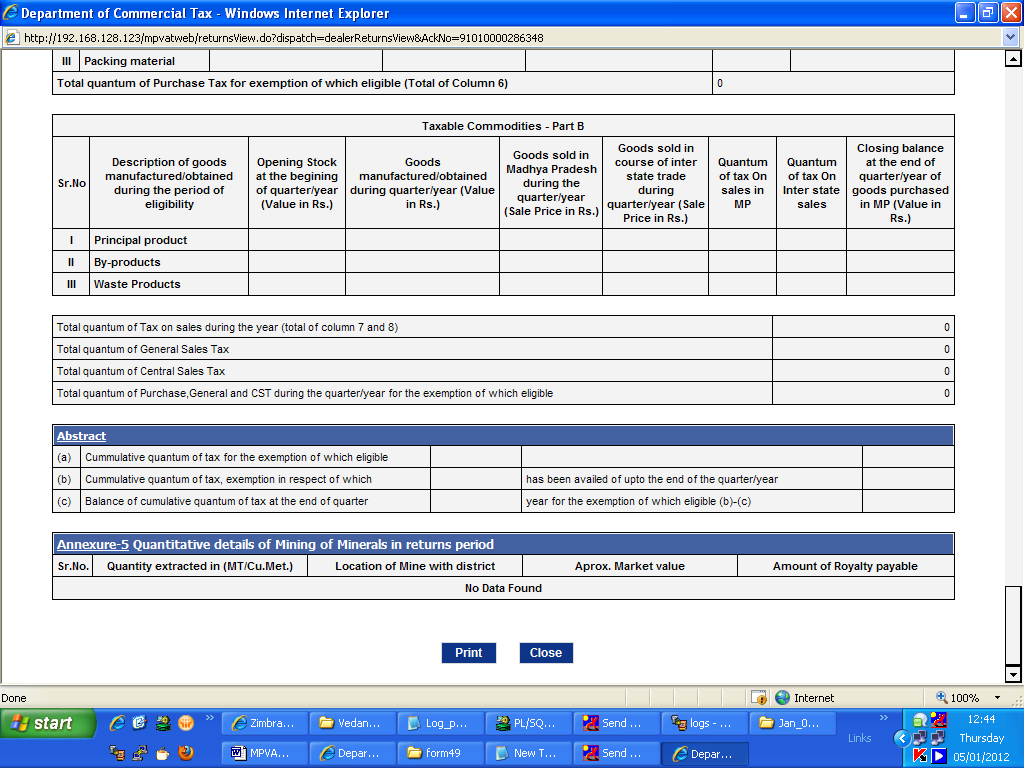 Figure  : Detailed form viewClick on Print button to print the form.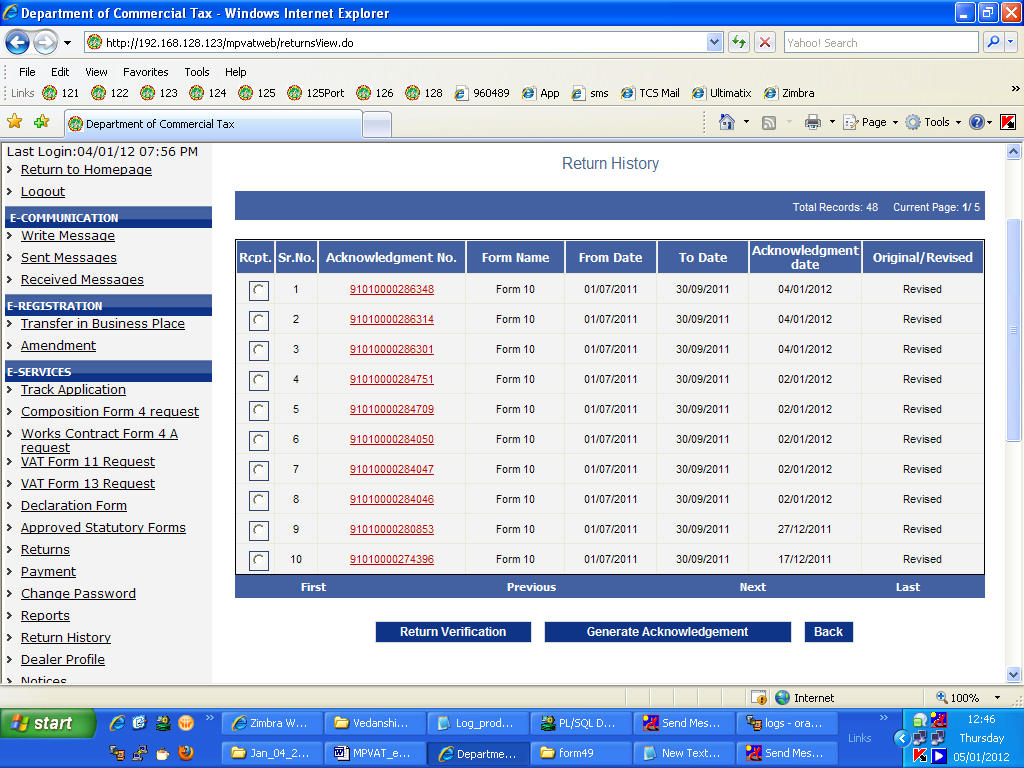 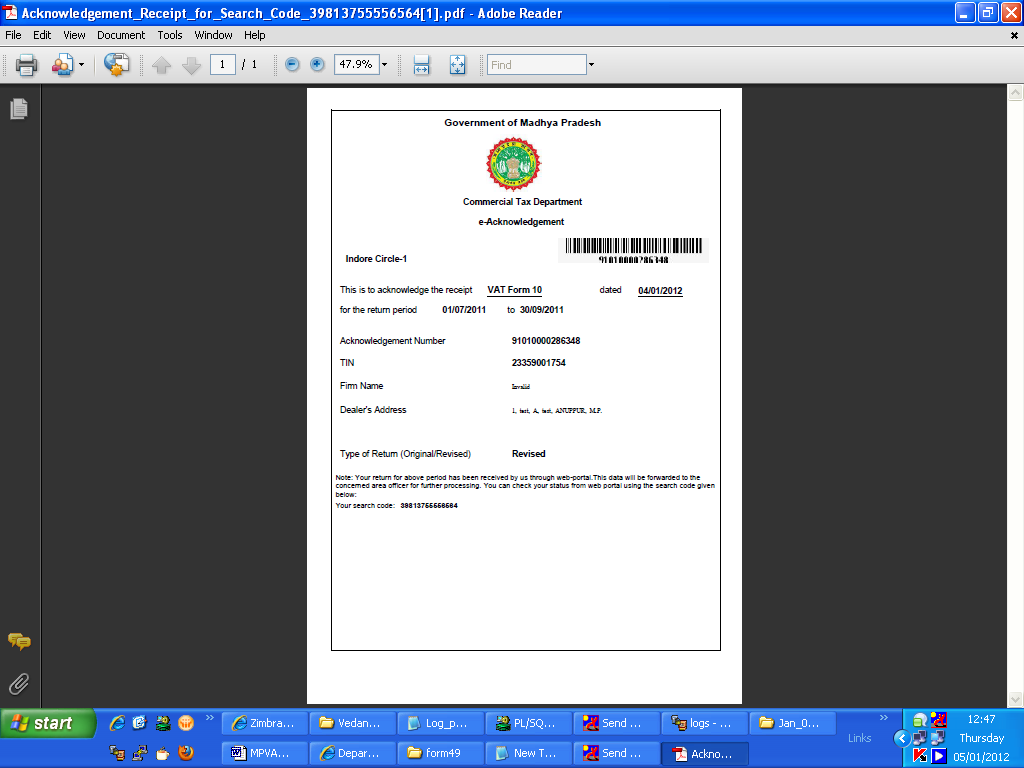 Important Points to be kept in mind:1. Dealer can not file return for the present incomplete month and future month. He can onlyfile return for his previous months.2. It is required to upload the same template that is downloaded from the website. Copy ofany other template file will not be accepted.3. Quarter means period of three months ending on 30th June, 30th September, 31stDecember and 31st March.4. Please do not share the password with anybody.NoticeThis is a controlled document. Unauthorized access, copying, replication or usage for a purpose other than for which it is intended, are prohibited.All trademarks that appear in the document have been used for identification purposes only and belong to their respective companies.NameVersion no.DescriptionTCS-MPVAT-UM-e-returns-VATVersion 1.1The document is being prepared to assist the user to perform the process through the MPCTD Web-Portal of MPVATIS project. The document is prepared with the help of current version of application (Web-Portal module) and subject to minor/major change(s) due to the modification(s) in web portal, as and when applicable.Action taken
(add/del/change)Previous
page no.New page no.Revision descriptionRev. No.Revision dateRevision descriptionPage no.Previous page no.Action takenAddenda/New pageRelease notice referenceChapterDescriptionChapter 1It provides brief introduction of Web Portal.Chapter 2This introduces e-returns procedure for the tax payer for VAT dealerAbbreviation/ AcronymDescription TINTaxpayer Identification NumberURLUniform Resource LocatorUMUser ManualCTDCommercial Tax DepartmentFAQFrequently Asked QuestionsRSSReally Simple SyndicationVATValue Added Tax